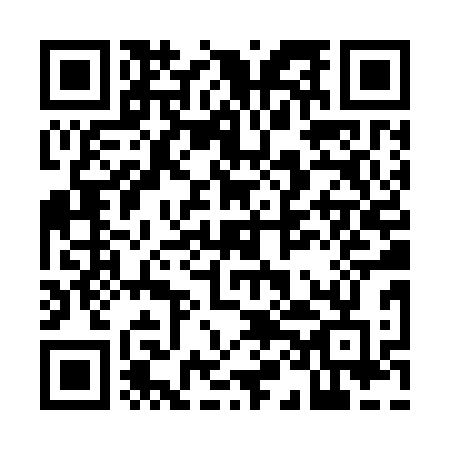 Prayer times for Cottonwood Estates, California, USAWed 1 May 2024 - Fri 31 May 2024High Latitude Method: Angle Based RulePrayer Calculation Method: Islamic Society of North AmericaAsar Calculation Method: ShafiPrayer times provided by https://www.salahtimes.comDateDayFajrSunriseDhuhrAsrMaghribIsha1Wed4:436:071:064:578:059:302Thu4:416:061:064:588:069:323Fri4:406:051:064:588:079:334Sat4:386:041:064:588:089:345Sun4:376:031:064:588:099:366Mon4:356:021:064:598:109:377Tue4:336:001:064:598:119:398Wed4:325:591:064:598:129:409Thu4:315:581:064:598:139:4110Fri4:295:571:055:008:149:4311Sat4:285:561:055:008:159:4412Sun4:265:551:055:008:169:4513Mon4:255:541:055:008:179:4714Tue4:245:531:055:018:189:4815Wed4:225:521:055:018:199:4916Thu4:215:511:065:018:209:5117Fri4:205:501:065:028:219:5218Sat4:195:501:065:028:229:5319Sun4:175:491:065:028:239:5520Mon4:165:481:065:028:249:5621Tue4:155:471:065:038:259:5722Wed4:145:461:065:038:269:5823Thu4:135:461:065:038:2610:0024Fri4:125:451:065:038:2710:0125Sat4:115:441:065:048:2810:0226Sun4:105:441:065:048:2910:0327Mon4:095:431:065:048:3010:0428Tue4:085:431:075:058:3110:0529Wed4:075:421:075:058:3110:0730Thu4:065:421:075:058:3210:0831Fri4:065:411:075:058:3310:09